Liebe  NeuStraberger*Innen, Herzlich Willkommen im Walddorf Straberg! Sie haben uns gefunden.Straberg ist ein lebendiger, sich ständig wandelnder Ort, ein Zuhause und eine gute Gemeinschaft. Dieses Zuhause und seine Gemeinschaft prägen die Menschen, die hier leben. Die Erfahrung, die sie machen, tragen sie in ihr weiteres soziales Umfeld hinaus. Sie werden Multiplikatoren für Gemeinschaftssinn und gutes Zusammenleben. Wir arbeiten daran, diese Werte der Gemeinschaft zu bewahren und durch Dialog die Zukunft unseres Dorflebens weiter zu gestalten und zu verbessern - mit Freude am gemeinsamen Schaffen, Leben, Teilen, Fördern, Erhalten und Entwickeln….Homepage straberg.de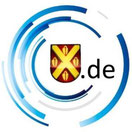 Auf der Dorfhomepage straberg.definden sich wichtige Termine, Informationen und Kontakte rund um unser Walddorf. Whats App GruppeEs gibt eine Whats-App-Gruppe von interessierten Dorfbewohnern für Info-Zwecke. Bei Interesse senden Sie eine Nachricht an 01735444634 Waldorf Neuigkeiten Aushangkästen am Alfred-Delp-Heim,der Kirche St. Agatha, an der Bushaltstelle Winand-Kayser-StraßeWalddorfneuigkeiten (3 – 4 x Jahr) kostenlos für alle HaushalteStraberger VereineFörderverein Jugend und Sozialarbeit Straberg e.V.1976 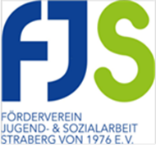 JugendgruppeAngebot für Jugendliche von …Alter.Mittwochs von 17.00 bis 20.00 im Alfred-Delp-Heim Kontakt: EisexpressFahrten für Schüler und Jugendliche in die Eissporthalle Neuss in den Wintermonaten Kontakt: BürgerstammtischJeden letzten Mittwoch im Monat, 19.30 Uhr in Präsenz (Alter Ulan oder Pfarrsälchen) oder Online, je nach Gegebenheit. Info und Kontakt über die Dorf WhatsApp-Gruppe oder Straberg.deUnser Dorf hat ZukunftUnter der Schirmherrschaft des Fördervereins haben sich im Rahmen des Wettbewerbs „Unser Dorf hat Zukunft“ des Bundeslandwirtschaftsministeriums Arbeitsgruppen gebildet, die das Zusammenleben im Dorf nachhaltig, gemeinschaftlich und fröhlich gestalten wollen. An den Aktionen und Veranstaltungen kann man gerne teilnehmen. Gruppe Grün-Gestaltung Ob die Frühjahrsbepflanzung der Ortseingänge, die Betreuung des Fledermausbunkers, Arbeiten am Gerümpel-Tümpel, usw. viele Aktionen, die sich mit der Grün-Gestaltung in und um Straberg befassen, suchen hier engagierte Bürger. Gruppe DigitalesHier wird tolle Arbeit auf der Homepage "Straberg.de" geleistet. Klick mal rein.Sie haben IT-Kenntnisse und wollen diese einmal für die Allgemeinheit einbringen, hier haben Sie die MöglichkeitGruppe WalddorfbusElektromobilität und Carsharing auf dem Dorf? Hier finden Sie Möglichkeiten! Oder möchten Sie freiwilliger Helfer und Fahrer für Dorf-Aktionen werden? Standort Walddorfbus: Ladestation LindenkirchplatzGruppe SO(ziales)KU(lturelles)Ob Kneipen-Quiz für Frauen, Kürbis-Schnitzen oder Ostereier-Suche für Kinder, Wanderungen rund um Straberg, Aktionen zum Tag der offenen Gesellschaft, hier finden sich Veranstaltungen für jeden. Infos per WhatsApp oder Straberg.deHimmel & ÄDDer Walddorf-Garten vergibt kostenlos Parzellen an Menschen, die sich einmal im Gärtnern versuchen möchten.Gruppe ADH/Pfarrfest Der Erhalt des Alfred-Delp-Hauses in der Dorfmitte eine Herzensangelegenheit der Straberger. Die finanziellen Mittel für den Erhalt dieses für alle Straberger wichtigen Ortes, kommen u.a. aus dem jährlich an Christi-Himmelfahrt stattfindenden Pfarrfest.    Helfer sind immer willkommen. 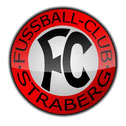 FC Straberg 1968 e.V. Sportangebot für Jung und Alt: 1350 Mitglieder aus den Bereichen Fußball, Leichtathletik und Breitensport bilden den FC Straberg. Neben der Durchführung eines leistungsorientierten Trainingsbetrieb für alle Bereiche, finden viele Turniere, Vorführungen und Wettbewerbe statt. Die Durchführung von allgemeinen Jugendveranstaltungen und -Maßnahmen haben einen genauso hohen Stellenwert wie der Erfolg aus den drei Abteilungen. Mehr als gut besuchte Veranstaltungen wie Crosslauf, Volkslauf, Sportwoche, Kindersportfest, Sauberhafttag, Karnevalsumzug, gemeinsame große Jugendweihnachtsfeier sowie DFB-Stützpunkt runden die Angebotsbreite des FC Straberg ab. Kunstrasenplatz mit Laufbahn, Mühlenbuschweg, Kraftraum, Sportlerheim, Nutzung der örtlichen Turnhallen Iltisweg und Kronenpützchen.Link www.fc-straberg.deSt.Hubertus Schützenbruderschaft Straberg 1867 e.V.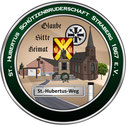 Glaube-Sitte-Heimat. Eine Verbindung von Tradition mit Zusammenhalt und ehrenamtlichem Engagement. Die Bruderschaft stellt in vielen Belangen einen zentralen Schnittpunkt mit anderen Straberger Vereinen dar. Sie richtet viele Veranstaltungen wie Maifeier, Karnevalssitzung, Gedenkfeiern, Pfingstzeltlager, Gottestracht, Spätkirmes, Hubertusfest, Jägerbiwak und Kindertrödelmarkt aus. Hubertussaal am LindenkirchplatzLink www.schuetzenbruderschaft-straberg.deFreiwillige Feuerwehr Löschzug Straberg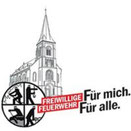 Für Jungen und Mädchen - Kinder von 6-10 Jahren. Jugendliche von 10 - 18 Jahren. Erwachsene aktiv   18-67 Jahre (+Alters-Abteilung 67+)Angebot: Wöchentliche Übungen, Feuerbekämpfung, Lebensrettung. 35 aktive Männer und 2 Frauen stellen den dritt stärksten Löschzug im Stadtgebiet von Dormagen. Die moderne Feuerwache an der Norbertstrasse wurde unter sehr hohen Eigenengagement erstellt. Jährlicher Tag der offenen Tür.Hubertus-Sportschützen-Straberg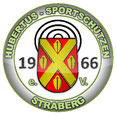 Angebot Wettkampfteilnahme im Rahmen des Rheinischen Schützenbundes und des historischen Schützenbundes in den Disziplinen Luftgewehr und Kleinkaliber. Ein Deutscher Meister konnte bereits gestellt werden. Schießstand neben dem Sportplatz am MühlenbuschwegLink www.HSS-Straberg.deKatholische GrundschuleKronenpützchen Angebot: Die Entwicklung der Kinder an der katholischen Grundschule wird vom Glauben an Gottes Liebe getragen. Die Aktivitäten am Dorfleben zeigen sich am Beispiel der Kinderbelustigung an Schützenfest und den Schwimmangeboten des FC Straberg. Kooperation mit der Tannenbuschschule in Delhoven. Link www.kgs-Straberg.deKatholischer Kindergarten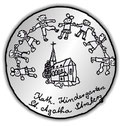 Kronenpützchen  Nr. Angebot: Naturwissenschaftliche Angebote, Sprach- und mathematische Spiele für die Kleinsten, abgerundet durch Waldprojekte, Kinderbibeltage sowie Teilnahme oder Gestaltung von weltlichen und kirchlichen Festen. Die Kinder nehmen somit aktiv am Straberger Dorfleben teil.https://www.katholische-kindergaerten.de/kitas/294-st-agathaSpielplätze in Straberg- Grundschule Straberg Kronenpützchen mit Wasserspielgerät- Bolzplatz Straberg Ende Mühlenbuschweg mit Mehrgenerationenparcour an der Grillhütte Straberg- Spielplatz An der Burg- Spielplatz Birnenweg- Spielplatz am Sportlerheim des FC Kath. Kirche St. AgathaKatholisches Pfarramt St. AgathaWinand-Kayser-Straße 5E-Mail: St-Agatha@dormagen-nord.deTelefon: 02133 / 80 235https://www.dormagen-nord.deKirchenchor St.CäciliaAngebot Gemeinsames Singen als Chorgemeinde mit dem Delhovener Kirchenchor. Üben …Wochentag… im ADH?kfd Straberg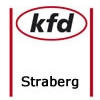 Angebot Thementreffen, Handarbeitskreis, Seniorentreff, im Alfred-Delp-Heim; örtliche Caritas, Turngruppe, Ausflüge, Vorbereitung von Andachten und Messen. Ein besonderes Highlight ist die karnevalistische Frauensitzung der kfd, die jährlich Ende November stattfindet. Darüber hinaus bietet die Kfd Hilfe für diverse Veranstaltungen und Betreuung an.Link www.kfd-straberg.deNABU Dormagen Knechtsteden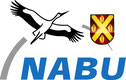 Der NABU möchte Menschen dafür begeistern, sich durch gemeinschaftliches Handeln für die Natur einzusetzen.. Projekte in Straberg und Dormagen wie z.B.. Kopfweiden schneiden Link Nabu Dormagen Waldjugend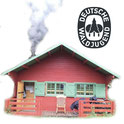 Angebot: Der Verein gehört zur Deutschen Waldjugend und setzt sich für das Wohl des Waldes ein. Hütte am Grillplatz gegenüber des SportplatzesLebendiger AdventskalenderDer Sinn von Advent und Weihnachten wird wieder ins Bewusstsein gerufen und lenkt von den kommerziellen Weihnachtsmärkten ab. Die Besucher der geschmückten Fenster kommen bei Liedern, Geschichten, Gebäck und warmen Getränken ins Gespräch.Link www.Adventskalender-Straberg.deWeitereSchockerclub Lange Dum Die "Straberg Vespen"KegelvereineFV Straberger Pänz eVFV Schule am Kronenpützchen EinkaufsmöglichkeitenMetzgerei KollenbroichWinand-Kayser-Straße 7Bäckerei Filiale MeuserNorbertstraße 11Hofladen ConradshofStraberger GastronomieGasthof Alter UlanMühlenbuschweg 2; Tel.  530969Landgasthaus HubertusWaldstrasse 22; Tel.: 7787077Pizzeria La GrottaHorremer Strasse 2; 2857028Orte zum Feiern:Schützensaal; Sportlerheim; Alfred Delp HausAlter UlanPizzeria La GrottaLandgasthaus Hubertus Kontaktadressen für Fragen, Anregungen und MitarbeitKontaktManfred Steiner    mannistone@online.de            816 92Jürgen Garbisch   juergen-garbisch@freenet.de  479511AnkeGüsgen        aguesgen@t-online.de             82219 Valentin Gongoll   gongoll.gongoll@gmail.com